    1. 基本信息（本部分内容请务必填写完整，否则有可能会影响到您的考试或所应享有的权益和服务）    2. 教育经历（从最高学历写起，除小学、初中以外所受的全部教育）           3. 专业证书（从最近获得的证书写起）（※ 只填写与财务管理相关的专业证书，如：会计、经济、审计、统计、项目管理专业证书或职称证书等）            4. 专业工作经历（从最近的工作写起）（※ 只填写与财务管理相关的专业工作经历，如：会计、经济、审计、统计、项目管理、管理工作等。）国际财务管理师申请表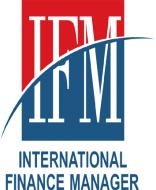 版本号：V5.0 for  2021国际财务管理师申请表专用于：　　IFM级别International Finance Manager Application Form※ 编号/No. International Finance Manager Application Form填表日期/Date：填表说明：	1、本表经计算机填写后，打印提交有效；			2、本表部分由考生填写；			3、本表部分由国际财务管理协会工作人员填写；			4、所填学历须为国家教育部门承认的正规学历；			5、本表中填写的英文姓名应与申请人本人所持之护照一致，如无护				   照则按照汉语拼音填写。填表说明：	1、本表经计算机填写后，打印提交有效；			2、本表部分由考生填写；			3、本表部分由国际财务管理协会工作人员填写；			4、所填学历须为国家教育部门承认的正规学历；			5、本表中填写的英文姓名应与申请人本人所持之护照一致，如无护				   照则按照汉语拼音填写。月/  日/  年填表说明：	1、本表经计算机填写后，打印提交有效；			2、本表部分由考生填写；			3、本表部分由国际财务管理协会工作人员填写；			4、所填学历须为国家教育部门承认的正规学历；			5、本表中填写的英文姓名应与申请人本人所持之护照一致，如无护				   照则按照汉语拼音填写。填表说明：	1、本表经计算机填写后，打印提交有效；			2、本表部分由考生填写；			3、本表部分由国际财务管理协会工作人员填写；			4、所填学历须为国家教育部门承认的正规学历；			5、本表中填写的英文姓名应与申请人本人所持之护照一致，如无护				   照则按照汉语拼音填写。※ 申请结果/Result填表说明：	1、本表经计算机填写后，打印提交有效；			2、本表部分由考生填写；			3、本表部分由国际财务管理协会工作人员填写；			4、所填学历须为国家教育部门承认的正规学历；			5、本表中填写的英文姓名应与申请人本人所持之护照一致，如无护				   照则按照汉语拼音填写。填表说明：	1、本表经计算机填写后，打印提交有效；			2、本表部分由考生填写；			3、本表部分由国际财务管理协会工作人员填写；			4、所填学历须为国家教育部门承认的正规学历；			5、本表中填写的英文姓名应与申请人本人所持之护照一致，如无护				   照则按照汉语拼音填写。 接受/Accept    拒绝/Reject2寸彩色照片姓/Surname名/First Name名/First Name2寸彩色照片姓/Surname名/First Name名/First Name2寸彩色照片国籍/Nationality性别/Sex性别/Sex　女/ F　　男/ M2寸彩色照片电话/Tel手机/Mobile手机/Mobile2寸彩色照片电子信箱 /E_mail身份证号 /ID No.身份证号 /ID No.通信地址 /Add邮编 /ZIP学位 / Degree学位 / Degree出生地 /Place of Birth职位/职称 Title/Position职位/职称 Title/Position起/From止/To学校名称 /Institution证书/学位Diploma/Degree专业 /Main Field(s)   月/     年   月/     年   月/     年   月/     年   月/     年   月/     年   月/     年   月/     年   月/     年   月/     年发证时间 /Issue Date证书名称 /Certificate Title发证单位 /Issue Unit    月/     年    月/     年    月/     年    月/     年No.1：工作时间 /PeriodNo.1：工作时间 /Period工作单位 /Unit起/From：月/  年止/To：部门/职位 Dept/Position主要工作职责/Main Duties主要工作职责/Main Duties主要工作职责/Main Duties证明人 / Name主要工作职责/Main Duties主要工作职责/Main Duties主要工作职责/Main Duties主要工作职责/Main Duties主要工作职责/Main Duties主要工作职责/Main Duties职位及电话 /Title & Tel主要工作职责/Main Duties主要工作职责/Main Duties主要工作职责/Main DutiesNo.2：工作时间 /PeriodNo.2：工作时间 /Period工作单位 /Unit起/From：月/  年止/To：月/  年部门/职位 Dept/Position主要工作职责/Main Duties。主要工作职责/Main Duties。主要工作职责/Main Duties。证明人 / Name主要工作职责/Main Duties。主要工作职责/Main Duties。主要工作职责/Main Duties。主要工作职责/Main Duties。主要工作职责/Main Duties。主要工作职责/Main Duties。职位及电话 /Title & Tel主要工作职责/Main Duties。主要工作职责/Main Duties。主要工作职责/Main Duties。No.3：工作时间 /PeriodNo.3：工作时间 /Period工作单位 /Unit起/From：月/   年止/To：月/   年部门/职位 Dept/Position主要工作职责/Main Duties主要工作职责/Main Duties主要工作职责/Main Duties证明人 / Name主要工作职责/Main Duties主要工作职责/Main Duties主要工作职责/Main Duties主要工作职责/Main Duties主要工作职责/Main Duties主要工作职责/Main Duties职位及电话 /Title & Tel主要工作职责/Main Duties主要工作职责/Main Duties主要工作职责/Main DutiesNo.4：工作时间 /PeriodNo.4：工作时间 /Period工作单位 /Unit起/From：月/  年止/To： 月/   年部门/职位 Dept/Position主要工作职责/Main Duties主要工作职责/Main Duties主要工作职责/Main Duties证明人 / Name主要工作职责/Main Duties主要工作职责/Main Duties主要工作职责/Main Duties主要工作职责/Main Duties主要工作职责/Main Duties主要工作职责/Main Duties职位及电话 /Title & Tel主要工作职责/Main Duties主要工作职责/Main Duties主要工作职责/Main Duties